語名前　　筑波　太郎　　　　　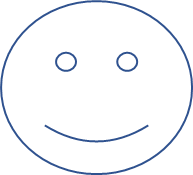 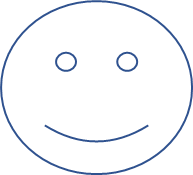 名前　　　　　　　　　　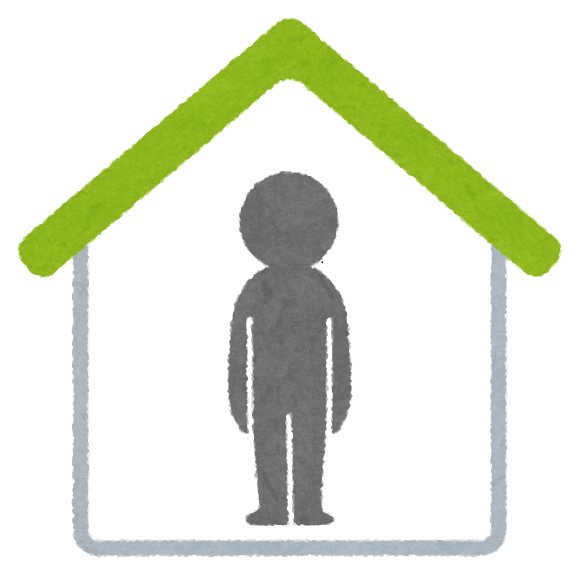 ●からだについて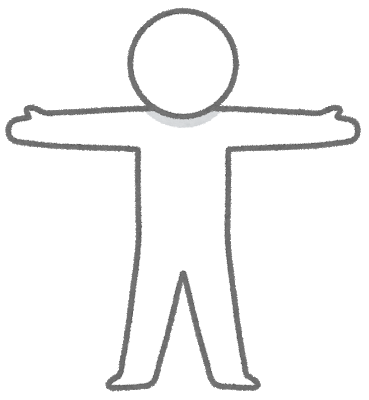 ●これまでに給付された補装具について（車いす、座位保持装置、下肢・体幹装具など）※記載が困難な場合は、支給決定通知書の写しを添付してください※メモ欄は、修理内容などの記入に御利用ください●これまでに給付された日常生活用具について（入浴補助用具、移動・移乗支援用具など）☆補装具や日常生活用具に関する支給決定通知書を保管しましょう☆●出生から現在までの障害の状況、程度、症状や日常生活能力など（発達の記録・学校での様子・学習面・対人関係・環境の変化など）について、エピソードなどを交えて、できるだけ詳しく記入してください。●本人の苦手なこと、できなかったことに着目し、本人のプラス面に着目した表現とは切り離し、次のような視点で記入するとよいでしょう。例）〇〇が苦手である、□□することができない、△△のときは不自由である　など●年金申請時（20歳の時など）に、本人や保護者が作成する「病歴・就労状況申立書」の記入に役立つ情報となりますので、ライフステージが変わるときに記入しておくとよいでしょう。名称：名称：名称：業者：業者：業者：□購入　□修理　　　　年　　　月　　　日（メモ）□購入　□修理　　　　年　　　月　　　日（メモ）□購入　□修理　　　　年　　　月　　　日（メモ）□購入　□修理　　　　年　　　月　　　日（メモ）□購入　□修理　　　　年　　　月　　　日（メモ）□購入　□修理　　　　年　　　月　　　日（メモ）□購入　□修理　　　　年　　　月　　　日（メモ）□購入　□修理　　　　年　　　月　　　日（メモ）□購入　□修理　　　　年　　　月　　　日（メモ）□購入　□修理　　　　年　　　月　　　日（メモ）□購入　□修理　　　　年　　　月　　　日（メモ）□購入　□修理　　　　年　　　月　　　日（メモ）□購入　□修理　　　　年　　　月　　　日（メモ）□購入　□修理　　　　年　　　月　　　日（メモ）□購入　□修理　　　　年　　　月　　　日（メモ）□購入　□修理　　　　年　　　月　　　日（メモ）□購入　□修理　　　　年　　　月　　　日（メモ）□購入　□修理　　　　年　　　月　　　日（メモ）□購入　□修理　　　　年　　　月　　　日（メモ）□購入　□修理　　　　年　　　月　　　日（メモ）□購入　□修理　　　　年　　　月　　　日（メモ）□購入　□修理　　　　年　　　月　　　日（メモ）□購入　□修理　　　　年　　　月　　　日（メモ）□購入　□修理　　　　年　　　月　　　日（メモ）日常生活用具（おむつを除く）日常生活用具（おむつを除く）支給開始時期年　　　月名称：年　　　月業者：年　　　月名称：年　　　月業者：年　　　月名称：年　　　月業者：年　　　月名称：年　　　月業者：年　　　月名称：年　　　月業者：年　　　月名称：年　　　月業者：年　　　月名称：年　　　月業者：年　　　月名称：年　　　月業者：ライフステージ期間日常生活の状況など記入日出生から就学前（０～６歳頃）０～３歳・人見知りをしなかった・視線が合わなかった・人に触れられることが嫌いで、抱っこも嫌がることが多かった・表情が乏しく、あまり笑わなかった・うまく言葉を話せず、オウム返しが多かった出生から就学前（０～６歳頃）４～６歳・一人遊びを好み、お友達より大人と遊ぶことが多かった・切り替えができず、日常生活に支障が出ていた・かんしゃくを起こすことが多かった・園の行事には参加ができなかった・体の使い方が苦手で、手先も不器用だった・大きな音が苦手で過剰に反応することがあった小学生の頃（７～12歳頃）低学年・自分の気持ちをうまく表現できず、友達とのトラブルが多かった。・休み時間が終わっても、教室に戻ってこられなかった・自分の思う通りにならないとイライラして、モノに当たる・先生から何度も同じ注意をされる小学生の頃（７～12歳頃）高学年・小学４年のころ、原因はわからないが、学校に行きたがらなかった・勉強はできるが、やり始めるまでに時間がかかる。やり始めると自分で終わりにできない・グループでの活動が苦手で、一人で行動していた・落ち着きのなさから、通院・服薬をしていた・忘れ物が多かったライフステージ期間日常生活の状況など記入日中学生の頃（13～15歳頃）・場の雰囲気を読んだり、相手の表情をうまく読み取れず、トラブルになる・苦手な人、場になると黙る・急な予定変更に対応することができず、落ち着きがなくなる・時間管理ができず、待ち合わせの時間に遅れる・学校から通院や服薬を進められたが、本人の拒否がありできなかった・やりとりがうまくできず、同年代の子と一緒にいることがない・会話が一方通行で、やりとりにならない・一度「こうだ」と思うと、修正ができない・失敗体験が多いため、意欲・やる気が出ない高校生の頃（16～18歳頃）・時間の管理が苦手で、自分でスケジュールを立てて行動することはできない・学校など慣れている場所であればひとりで行けるが、それ以外は行けない・話を聞きながらメモを取るなど、同時に二つのことができない・思ったことをすぐ口に出してしまう。・自分の名前の漢字は書けるが、それ以外は書けない・自分の能力が理解できていないため、自分のできることとできないことの判断ができない・場の空気が読めず、話し出すと止められるまで話続けてしまう高校卒業から現在（19歳以降）・金銭感覚がないため、お金はあればあるだけ使ってしまう。計画的に使うことはできない・話をしていても視線を合わせることができない・生活パターンが崩れると普段できていることもできなくなってしまう